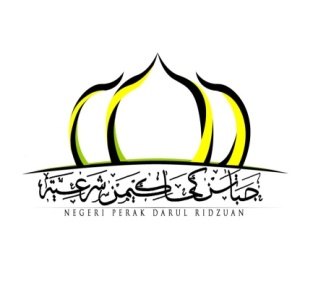 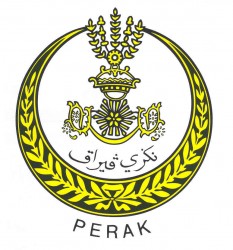 PANDUAN PENYEDIAAN PERNYATAAN TUNTUTAN BAGI PERMOHONAN HADHANAH  Dokumen ini adalah contoh penyediaan saman dan tuntutan. Pemohon perlu menaip semula dan menyediakannya mengikut contoh dan panduan yang telah disediakan.Dokumen hendaklah disediakan dalam saiz A4 ( POTRAIT ) dan dibuat dalam 4 salinanHendaklah menggunakan tulisan jenis Times News Roman bersaiz 12. Setiap baris hendaklah selang 1. 5 spacingSetiap perenggan hendaklah dinomborkan mengikut turutan.Penyataan tuntutan/affidavit hendaklah disediakan secara ringkas, tepat dan  padat. Elakkan ayat secara bercerita dan berjela-jela.Bagi penyediaan affidavit, hendaklah diikrarkan dan ditandatangani dihadapan pendaftar/hakim.Sebarang pertanyaan bolehlah merujuk dan menghubungi Mahkamah Syariah yang berhampiran dengan anda.BORANG MS 2
ENAKMEN TATACARA MAL MAHKAMAH SYARIAH (PERAK) 2004
(Perenggan 8 (a))
SAMANDALAM MAHKAMAH TINGGI SYARIAH DI …………………………. DALAM NEGERI PERAK DARUL RIDZUANKES MAL BIL : …………………………….ANTARA…………Nama………………								PLAINTIF NO. K/P: ..............................                          DENGAN…………Nama……...……. 								DEFENDAN NO. K/P: ………………….                                                                                         Kepada: ......................Nama Defenden ……………. K/P : ………………………..yang beralamat di ………………………………………………….………………………… ………………………………………….PERAK.Anda dengan ini disaman supaya hadir sama ada sendiri atau melalui Peguam Syarie anda di hadapan Mahkamah ................................................ Syariah di .............................................................................................................................., Perak pada hari ..................... pada ..................... haribulan .................. / 20...... pukul .............. pagi, untuk menjawab suatu tuntutan terhadap anda oleh Plaintif yang dinamakan di atas, yang butir-butirnya ada dinyatakan dalam pernyataan tuntutan yang diendorskan di sini.            Ambil perhatian bahawa jika anda ingkar hadir di Mahkamah pada hari dan masa yang ditetapkan, Mahkamah boleh terus mendengar dan memutuskan kes tanpa kehadiran anda.          Dan ambil perhatian bahawa jika anda ingin membela diri terhadap tuntutan itu, anda hendaklah memfailkan di Mahkamah ini dan menyampaikan kepada Plaintif suatu pembelaan dalam borang yang ditetapkan sebelum tarikh yang disebut di atas atau hadir di Mahkamah pada tarikh itu.Bertarikh : ………. Haribulan ……….. 20…….					(Meterai)……………………………  Hakim / PendaftarDALAM MAHKAMAH TINGGI SYARIAH DI ………………………DALAM NEGERI PERAK DARUL RIDZUANKES MAL NO: ………………………………………….SEKSYEN 50 (3)(B)(iii) / PENGESAHAN TARAF ANAKANTARA…………Nama………………								PLAINTIF NO. K/P: ..............................                          DENGAN…………Nama……...……. 								DEFENDAN NO. K/P: ………………….                                                                                         PERNYATAAN TUNTUTANPlaintif adalah ……………(Nama Plaintif)…………….. NO. K/P: ............................................. yang beralamat ……………(Alamat Plaintif)…………... Plaintif bekerja sebagai ……(pekerjaan)……	…Sesalinan Kad Pengenalan Plaintif dilampirkan dan ditandakan sebagai 	Lampiran "A".Defendan adalah  ………(Nama Defenden)……… NO. K/P:………………………… adalah suami yang sah kepada Plaintif dan beralamat di……………(Alamat Defenden)….………..Defendan bekerja sebagai ………(Pekerjaan)…………Plaintif telah bernikah dengan Defendan pada …(Tarikh Nikah)... di ……(Tempat Nikah)……..  mengikut daftar Banci nikah Bil : ………........ … Sesalinan  Sijil Nikah dilampirkan dan ditandakan sebagai Lampiran “B”.	Hasil perkongsian hidup di antara Plaintif dengan Defendan, kami telah dikurniakan ……… ( ...... ) orang cahayamata iaitu: … Sesalinan Surat beranak anak/Kad pengenalan dilampirkan dan 	ditandakan 	sebagai Lampiran “C”Pada ………………… (Plaintif/Defenden) telah melahirkan seorang anak yang bernama …………(Nama anak untuk buat pengesahan)……… No sijil Kelahiran : …………………………. Pada ………………… Telah pergi ke pejabat pendaftaran bagi urusan pendataran anak tetapi nama bapa tidak dapat di datarkan kerana :…………………(Nyatakan alasan)…………………(Nyatakan alasan)…………………(Nyatakan alasan)7.	Oleh yang demikian, Plaintif dengan rendah diri memohon kepada Mahkamah yang mulia ini Perintah seperti berikut;Anak yang bernama ……………(Nama Anak)…………… adalah anak yang sah/tidak sah taraf kepada ………………(Nama Bapa)……………… mengikut Seksyen 50 (3)(b)(iii) Enakmen Pentadbiran Islam Perak 2004;Kos tindakan ini danLain-lain relief yang suaimanfaat oleh mahkamah yang mulia ini.Bertarikh pada…………..haribulan………………..20…..											Plaintif                                                                                                              SAMAN DAN PERNYATAAN TUNTUTAN ini difailkan oleh Plaintif yang alamat untuk penyampaiannya di ……………(Alamat Plaintif)…………...SENARAI SEMAK PENGESAHAN TARAF ANAKDOKUMEN YANG DIPERLUKANSENARAI SEMAK PENGESAHAN TARAF ANAKDOKUMEN YANG DIPERLUKANSENARAI SEMAK PENGESAHAN TARAF ANAKDOKUMEN YANG DIPERLUKANBILSALINAN DOKUMEN 1)4SAMAN & PENYATAAN TUNTUTAN2)4SALINAN KAD PENGENALAN3)4SALINAN SURAT PENGESAHAN PERMASTAUTINAN/ KETUA KAMPUNG /MAJIKAN  BAGI PIHAK-PIHAK YANG MEMPUNYAI KAD PENGENALAN YANG BERALAMAT SELAIN DARI NEGERI PERAK DAN SIJIL NIKAH YANG DIKELUARKAN OLEH NEGERI SELAIN PERAK4)4SALINAN SURAT NIKAH / CERAI / RUJUK5)4SALINAN SIJIL KELAHIRAN BAGI SETIAP  ANAK6)4BUKU RAWATAN MENGANDUNG10)4SALINAN LAIN -LAIN DOKUMEN SOKONGAN YANG BERKAITANSILA BAWA DOKUMEN ASAL SEMASA HARI SEBUTAN DAN PERBICARAANBAYARAN : RM100.00